Impresso em: 07/08/2023 21:15:06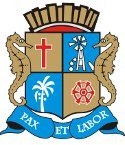 Governo de Sergipe Câmara Municipal de AracajuMatéria: RECURSO EMENDA ADITIVA Nº 4 AO PROJETO DE LEI COMP Reunião: 35 SESSÃO OrdináriaAutor:PROFª. ÂNGELA MELOData: 10/05/2022Parlamentar	Partido	Voto	HorárioANDERSON DE TUCA BINHOBRENO GARIBALDE CÍCERO DO SANTA MARIA EDUARDO LIMAEMÍLIA CORRÊA FABIANO OLIVEIRA FÁBIO MEIRELES ISACJOAQUIM DA JANELINHA LINDA BRASILPAQUITO DE TODOS PR. DIEGOPROF. BITTENCOURT PROFª. ÂNGELA MELO RICARDO MARQUES RICARDO VASCONCELOSSÁVIO NETO DE VARDO DA LOTÉRICA SGT. BYRON ESTRELAS DO MAR SHEYLA GALBAVINÍCIUS PORTOPDT PMNUNIÃO BRASIL PODEMOS REPUBLICANOS PATRIOTAPP PODEMOS PDTSOLIDARIEDADE PSOL SOLIDARIEDADE PPPDT PTCIDADANIA REDE PODEMOS REPUBLICANOS CIDADANIAPDTNÃO NÃO NÃO NÃO NÃO SIM NÃO NÃO NÃO NÃO SIM NÃO NÃO NÃO SIM SIM NÃO NÃO NÃO SIM NÃO13:52:3213:53:3113:53:0113:52:5313:52:5013:51:3413:52:3213:52:1213:52:1113:52:1813:51:2613:52:2313:52:1713:52:2813:52:2213:51:3513:53:1613:53:0413:52:2613:51:3113:52:25NITINHODR. MANUEL MARCOS SONECAPSD PSD PSDO Presidente não Vota Não VotouNão VotouTotais da Votação	Sim: 5Resultado da Votação: REPROVADONão: 16Abstenção: 0	Total de Votos Válidos: 21